Key Stage 2 Home Learning - Year 4 - Week Beginning: 18.5.20Key Stage 2 Home Learning - Year 4 - Week Beginning: 18.5.20Key Stage 2 Home Learning - Year 4 - Week Beginning: 18.5.20Weekly TopicsMaths: relationship between the operations, particularly multiplication and division, and then between addition and subtraction; these important inverse relationships are linked to mental calculation (Week 15). https://www.activelearnprimary.co.uk/start. 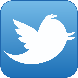 Reading: Beowulf and the Beast & Charlie and Alice: Finding a Friend https://www.activelearnprimary.co.uk/startWriting:  Flying 2! shared on hwb account)Cymraeg: Scan the QR code for this week’s Welsh games. Also look at Pennard Primary’s Twitter Page for more Welsh games – There is a Kahoot you can play, and winners will be announced on Pennard Press. Weekly TopicsMaths: relationship between the operations, particularly multiplication and division, and then between addition and subtraction; these important inverse relationships are linked to mental calculation (Week 15). https://www.activelearnprimary.co.uk/start. Reading: Beowulf and the Beast & Charlie and Alice: Finding a Friend https://www.activelearnprimary.co.uk/startWriting:  Flying 2! shared on hwb account)Cymraeg: Scan the QR code for this week’s Welsh games. Also look at Pennard Primary’s Twitter Page for more Welsh games – There is a Kahoot you can play, and winners will be announced on Pennard Press. 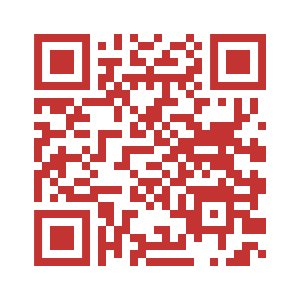 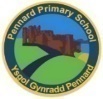 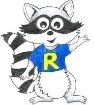 Inquiry Based Learning – The form and function of teeth.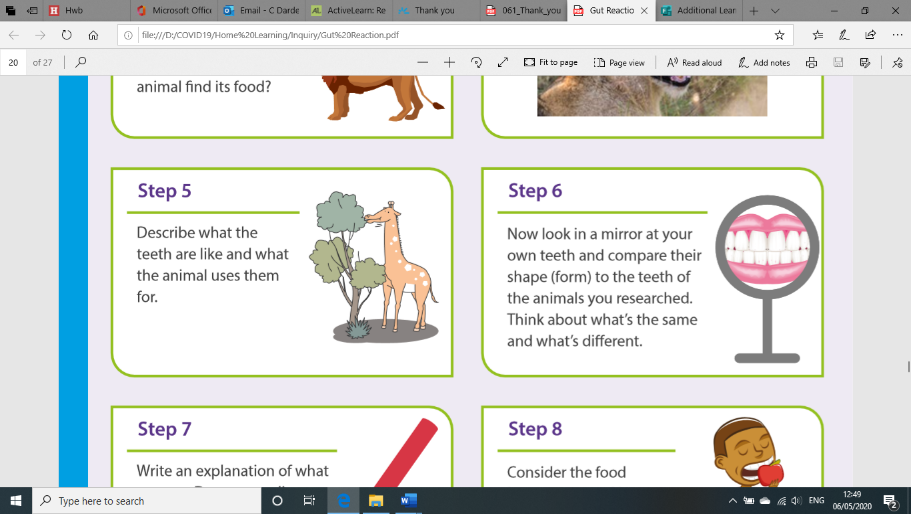 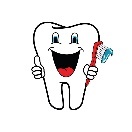 (This activity is to last the whole week)Step 1 - Research online what different animals teeth look like – pick one herbivore (e.g.horse) and one carnivore (e.g.cat). Step 2 - Draw a picture of the animal and a diagram of its teeth. Step 3 - Find out about the diet of different animals and whether the animal is a herbivore or a carnivore. How does the animal feed?  Alone?  In a pack or herd? Where does the animal find its food? Describe what the teeth are like and what the animal uses them for.Step 4 - Now look in a mirror at your own teeth and compare their shape (form) to the teeth of the animals you researched.  Think about what’s the same and what’s different.Step 5 - Find out about the importance of looking after your teeth and the correct way to brush your teeth. Challenge: Write a set of instuctions about how to clearn your teeth and draw or make a model of the inside of a tooth OR your mouth!Inquiry Based Learning – The form and function of teeth.(This activity is to last the whole week)Step 1 - Research online what different animals teeth look like – pick one herbivore (e.g.horse) and one carnivore (e.g.cat). Step 2 - Draw a picture of the animal and a diagram of its teeth. Step 3 - Find out about the diet of different animals and whether the animal is a herbivore or a carnivore. How does the animal feed?  Alone?  In a pack or herd? Where does the animal find its food? Describe what the teeth are like and what the animal uses them for.Step 4 - Now look in a mirror at your own teeth and compare their shape (form) to the teeth of the animals you researched.  Think about what’s the same and what’s different.Step 5 - Find out about the importance of looking after your teeth and the correct way to brush your teeth. Challenge: Write a set of instuctions about how to clearn your teeth and draw or make a model of the inside of a tooth OR your mouth!Inquiry Based Learning – The form and function of teeth.(This activity is to last the whole week)Step 1 - Research online what different animals teeth look like – pick one herbivore (e.g.horse) and one carnivore (e.g.cat). Step 2 - Draw a picture of the animal and a diagram of its teeth. Step 3 - Find out about the diet of different animals and whether the animal is a herbivore or a carnivore. How does the animal feed?  Alone?  In a pack or herd? Where does the animal find its food? Describe what the teeth are like and what the animal uses them for.Step 4 - Now look in a mirror at your own teeth and compare their shape (form) to the teeth of the animals you researched.  Think about what’s the same and what’s different.Step 5 - Find out about the importance of looking after your teeth and the correct way to brush your teeth. Challenge: Write a set of instuctions about how to clearn your teeth and draw or make a model of the inside of a tooth OR your mouth!Monday Maths: Watch pupil video, Double and Subtract & Multiplying and dividing by 10 and 100 Literacy Comprehension: Question Time! & Reading Book questions. Active: Yoga https://www.youtube.com/watch?v=02E1468SdHgMaths: Watch pupil video, Double and Subtract & Multiplying and dividing by 10 and 100 Literacy Comprehension: Question Time! & Reading Book questions. Active: Yoga https://www.youtube.com/watch?v=02E1468SdHgTuesday Maths: Bonds to 100 & Multiplication and Holes & Race to 200 Literacy Grammar and Punctuation: Sentence Challenge & Sick Sentences Active: PE with Joe Wicks daily https://www.youtube.com/channel/UCAxW1XT0iEJo0TYlRfn6rYQMaths: Bonds to 100 & Multiplication and Holes & Race to 200 Literacy Grammar and Punctuation: Sentence Challenge & Sick Sentences Active: PE with Joe Wicks daily https://www.youtube.com/channel/UCAxW1XT0iEJo0TYlRfn6rYQWednesdayMaths: Using Operations to make Numbers & Function machine Literacy writing: Story Starter…Active: Yoga https://www.youtube.com/watch?v=02E1468SdHgMaths: Using Operations to make Numbers & Function machine Literacy writing: Story Starter…Active: Yoga https://www.youtube.com/watch?v=02E1468SdHgThursdayMaths: Balloon Pop & Homework sheet 4.15Literacy Spelling: Common Prefixes Active: PE with Joe Wicks daily.  https://www.youtube.com/channel/UCAxW1XT0iEJo0TYlRfn6rYQMaths: Balloon Pop & Homework sheet 4.15Literacy Spelling: Common Prefixes Active: PE with Joe Wicks daily.  https://www.youtube.com/channel/UCAxW1XT0iEJo0TYlRfn6rYQFriday Maths: Mastery Checkpoint – 4.15.17 and 4.15.18Literacy Writing: Non-Fiction Writing – Write a non-chronological report about your favourite bird! Active: Dance Mat Typing:  https://www.bbc.co.uk/bitesize/topics/zf2f9j6/articles/z3c6tfrMaths: Mastery Checkpoint – 4.15.17 and 4.15.18Literacy Writing: Non-Fiction Writing – Write a non-chronological report about your favourite bird! Active: Dance Mat Typing:  https://www.bbc.co.uk/bitesize/topics/zf2f9j6/articles/z3c6tfr